                      Leadership Training 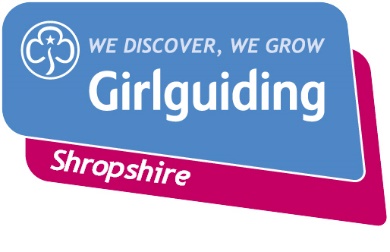                       Candidate Expenses